1. Nenda kwenye eneo la usalama 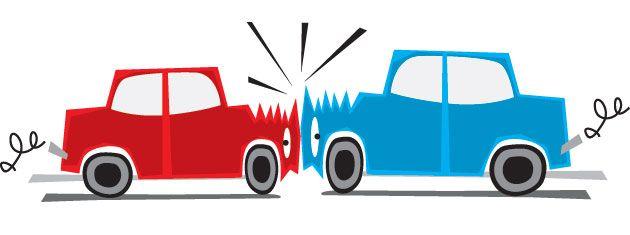 Kama ni salama kufanya hivyo, hoja ya gari yako nje ya njia zaidi ya madhara, kama kwa bega ya barabara. Kama kusonga gari yako haiwezekani, washa taa athari kuwaonya madereva wengine kwamba gari yako ni kukwama. Kuhakikisha ni salama kutoka nje ya gari yako kabla ya kufungua mlango. 2. Angalia kwa wengine waliohusikaKuhakikisha hakuna mtu kuumiza. Wito 911 kama mtu yeyote anaweza kujeruhiwa. Hata inaonekana madogo dalili kama kizunguzungu lazima checked nje kwa wataalamu wa afya.3. Wito polisi eneo la tukioHata katika ajali madogo Ripoti ya polisi ni muhimu wakati wa kushughulika na kampuni yako ya bima ya gari na madereva wengine. Kushirikiana kikamilifu, lakini si kukubali kosa na wakati eneo la tukio. Hebu polisi upendeleo kuhukumu matukio na kuamua nani, kama mtu yeyote, ni makosa katika ajali hiyo.  4. Kukusanya taarifaJaribu kuandika maelezo iwezekanavyo katika ajali Baada, pamoja na:Dereva na abiria majinaLicense namba sahaninyingine ya udereva Bima MaelezoHufanya na mifano ya magari wote wanaohusikaMaelezo ya anwani ya mashahidi wenye kuyaona yoyoteLocation ya ajalijina na beji idadi ya maafisa yoyote kukabiliana polisi5. Document eneoKama una simu na kamera, snap baadhi ya picha za eneo la ajali. 6. Faili madai ya bima